III - Programme détaillé par matière(1 fiche détaillée par matière)                                                                                                                  M1S1Intitulé du Master : Chimie Analytique et Environnement					       Semestre 1Intitulé de l’UE : Fondamentale Intitulé de la matière : Méthodes Spectroscopiques                      Crédits : 4Coefficients : 3Objectifs de l’enseignement :Acquérir des connaissances sur la structure électronique des atomes et molécules, leurs particularités topologiques et des notions de base théoriques et pratiques de l’analyse structurale et élémentaire par les méthodes spectroscopiques. Les compétences développées sont l’analyse et la caractérisation de composés organiques et inorganiques ainsi que la perception de l’aspect complémentaire des techniques utilisées. Le programme de cette formation comprend les aspects théoriques, l’initiation à la préparation d’échantillon, l’obtention et l’interprétation des spectres, lesdosages et les applications.Connaissances préalables recommandées :Structure électronique des atomes et des molécules. Analyse structurale et élémentaireContenu de la  matière I-   1- Introduction  2- Structure Hyperfine  3- Instrumentation et Spectre en RPE  4- Etude des Radicaux      -Radicaux Instables en Solution      -Radicaux Libres      -Radicaux Libres dans les Solides      - Etats Triplets  5-Application II- Fluorescence Atomique  1- Introduction  2-Théorie et Spectre de   3-Mode d’Excitation des Eléments en Fluorescence  4-Instrumentation et Préparation des Echantillons  5-Analyse par Fluorescence X  6-Absorption des RX. Densimétrie  7-Application de III- Emission Atomique  1-Introduction  2-Origine des Spectres Atomiques  3-Principe de  d’Emission Atomique  4-Instrumentation  5- Couplage CPG/Emission Atomique   6- Application de  d’Emission AtomiqueIV- Fluorescence Moléculaire-Chimiluminescence  1- Fluorescence et Phosphorescence  2- Origine de   3- Lois Quantitative de   4-Diffusion Rayleigh et Raman  5-Instrumentation  6-Application  7-Notion de ChimiluminescenceMode d’évaluation : Comptes rendus, contrôles continus, exposés.  Ouvrages de référence :     Livres et polycopiés,  sites internet, etcIntitulé du Master : Chimie Analytique et Environnement					       Semestre 1Intitulé de l’UE : Fondamentale Intitulé de la matière : Matériaux AdsorbantsCrédits : 4Coefficients : 3Objectifs de l’enseignement :L’adsorption désigne les phénomenes de surface pour chaque matériau. L'adsorption physique se fait par des forces d'interactions physiques. Elle se produit sans modification de la structure moléculaire et est parfaitement réversible. Dans le cas de l'adsorption chimique, il y a réaction chimique entre l'adsorbant et l'adsorbat. L'énergie mise en jeu est alors une énergie de liaison et le processus est alors beaucoup moins réversible, voire souvent irréversible. Le phénomène d'absorption est parfois répertorié sous le terme de sorption.Connaissances préalables recommandées :Force de Van der Waals, forces de Keesom, les forces de Debye. L’adsorptionContenu de la  matière INTERACTION ENTE UNE MOLECULE DE GAZ ET UN SOLIDESForce de Van der WaalsForces de KeesomLes forces de DebyeMolécule 1 polaire (dipôle permanent) et molécule 2 apolaire (dipôle induit).Molécule 1 polaire (dipôle permanent) et molécule 2 polaire (dipôle induit).Forces de LondonEnergie des forces de van der WaalsComparaison des différentes contributions des forces de Wan der WaalsRépulsion à courte distanceLe potentiel de Lennard-JonesForce de CasimirLES ADSORBANTSMilieux poreux PoreLes différentes classes de tailles de poresLes différentes formes de poresDistribution de la taille des pores	Surface spécifiqueNotions de rugosité, de porosité interne et de leur influence sur la surface spécifiqueLa porosité interneAire superficielle externeAdsorption physique et adsorption chimiqueAdsorbantsPrincipales caractéristiques physiques des adsorbants	Charbons actifs	Zéolites	Les résines échangeuses d'ionsStructure des résinesRésines échangeuses de cationsRésines échangeuses d’anions	Gels de silice	Alumines activées	Adsorbants à base de polymères	Les argiles		Structure et classement des argilesMises en forme des adsorbantsL’ADSORPTIONModes de représentationLe déroulement théorique d'une isotherme d'adsorptionLes classes des isothermes d’adsorption physiqueL'isotherme d'adsorption/désorption : l'hystérèse, reflet de la mésoporosité du solideModèles d’isothermes d’adsorptionModèle d’HenryModèle de LangmuirModèle de FreundlichModèle de BETModèle de GABModèle de PelegModèle d’HalseyDétermination de surface spécifiqueAnalyse des pores par adsorption de gazRelation de KelvinVolume total de pore et rayon de pore moyen : évaluation rapideDistribution de taille des mésopores par la méthode BJHLa microporositéDétermination des énergies d’adsorptionEnthalpie de sorptionEntropie de sorptionEnergie libre de sorptionUtilisation de l’adsorption pour la préconcentrationUtilisation des résines échangeuses d’ions pour l‘évaluation de la concentration d’un élément non détectable directement.Utilisation d’autres adsorbants pour la préconcentration.Mode d’évaluation : Comptes rendus, contrôles continus, exposés.  Ouvrages de référence :     Livres et polycopiés,  sites internet, etcIntitulé du Master : Chimie Analytique et Environnement					       Semestre 1Intitulé de l’UE : Fondamentale Intitulé de la matière :    Cinétique électrochimiqueCrédits : 4Coefficients : 3Objectifs de l’enseignement :Comprendre les courbes i-E en régime stationnaire – Apprendre à utiliser les électrodes selon le système rédox étudié.Connaissances préalables recommandées :Electrochimie, cinétique Chimie analytique Contenu de la  matière CHAPITRE I :        Les réactions  électrochimiquesDéfinition d’une réaction électrochimiquePrévision d’une réaction électrochimique Exercices CHAPITRE II :         Aspects thermodynamiques  de la réaction électrochimique   Processus faradiques et non faradiquesDouble couche électrique au voisinage de l’interface électrochimiqueExercicesCHAPITRE III :        Aspects cinétiques  de la réaction électrochimique   Rappels de cinétique homogèneVitesse de la réaction  électrochimique Théorie de la cinétique électrochimique : loi de Butler-VolmerMécanismes de la réaction électrochimiqueExercices CHAPITRE IV :        Transport de matièreLes différents modes de transportEquation générale de transport de Nernst-PlanckEtude de la migrationEtude de la diffusion  ExercicesCHAPITRE V :         Courbes intensité-potentiel en régime stationnaireRôle de transport de matière dans la cinétique globale de la réaction électrochimique Cas des systèmes réversiblesCas des systèmes sans limitation par le transportCas des systèmes quasi-réversibles et irréversiblesElectrodes : EGM , EDTExercices Mode d’évaluation : Comptes rendus, contrôles continus, exposés.  Ouvrages de référence :     Livres et polycopiés,  sites internet, etc------------------------------------------------------------------------------------------------------------------------Intitulé du Master : Chimie Analytique et Environnement					       Semestre 1Intitulé de l’UE : Fondamentale Intitulé de la matière : Microbiologie et Biodégradation                   Crédits : 4Coefficients : 3Objectifs de l’enseignement :Etude de la biodégradation des composés organiques par des bactéries. Identification des métabolites de dégradation.Connaissances préalables recommandées :Microorganisme, bactéries  dans les eaux.Contenu de la  matière CHAPITRE I : Le monde microbien1-Historique2-Place des microorganismes dans le monde vivantII : La cellule bactérienne	1-Caractéristiques générales de la cellule procaryote2-Techniques d’observation de la cellule3-Vue d’ensemble de la structure de la cellule procaryote4-La paroi : (Composition chimique, Structure moléculaire, Fonctions, Coloration de Gram)5-Les membranes des cellules procaryotes (membrane cytoplasmique, système membranaire interne)6-Le cytoplasme : (Ribosomes, Inclusions)7-Le chromosome :(Morphologie, Composition chimique, Structure, Réplication)8-Les plasmides : (Structure, Réplication, Propriétés)9-Les composants externes de la paroi cellulaire9.1 La capsule : (Morphologie, Composition chimique, Fonctions)9.2 Les Pilli et les fimbriae (Structure, Fonction)9.3 Les flagelles et la mobilitéL’ultrastructureLa synthèse et les mécanismes du mouvement flagellaire	1-L’endosporeMorphologieStructureIII : Classification BactérienneClassification phénétique et le Bergy’s manualEtude phylogénétiqueIV : Nutrition Bactérienne1-Besoins élémentaires2-Facteurs de croissance3-Facteurs physiques4-Paramètre physico- chimique (température, pH, O2 et Aw V : Croissance Bactérienne1-Courbe de croissance (culture discontinue)2-Mesure de la croissance3-Paramètres de croissance4-Culture des bactériesVI : Notion de mycologie et de virologie 1-Le monde des mycètesTaxonomie Morphologie2-VirologieMorphologie (capside et enveloppe)Différents types de virus VII : Le contrôle des microorganismes1-Le contrôle des microorganismes par les agents physiques et chimiques2-La chimiothérapie antimicrobienneVIII : Rôles des microorganismes 1-Les microorganismes, acteurs de l’environnementLes microorganismes et la structure des milieux naturelsLes processus cycliques des éléments nutritifsLe cycle du carboneLe cycle de l’azoteLe cycle du soufreL’interaction dans l’utilisation des ressourcesL’utilisation des substances organiques par les microorganismesL’écosystème aquatique et l’épuration biologique des eaux uséesL’écosystème terrestre et la biodégradation des déchets solides 2-Les microorganismes, agents de pathologie  3-Microorganismes et bio-industrie Mode d’évaluation : Comptes rendus, contrôles continus, exposés.  Ouvrages de référence :     Livres et polycopiés,  sites internet, etcIntitulé du Master : Chimie Analytique et Environnement					       Semestre 1Intitulé de l’UE : Fondamentale Intitulé de la matière : Santé et Ecologie                                                              Crédits : 2Coefficients : 2Objectifs de l’enseignement :Impact de la pollution sur la santé des humainsConnaissances préalables recommandées :Ecologie, contaminants Contenu de la  matière Les impacts de l’environnement sur notre santé sont manifestes. Les constats récents doivent être perçus comme un véritable signal d’alarme. Il y a urgence à agir, pour empêcher que ces impacts aillent à l’encontre de l’amélioration de l’espérance de vie. La lutte contre les risques sanitaires liés à l’environnement est indispensable, dans une perspective de développement durable. Celle-ci doit prendre en compte l’ensemble des polluants et des milieux de vie.garantir un air et une eau de bonne qualité,  prévenir les pathologies d’origine environnementale et notamment les cancers,  mieux informer le public et protéger les populations sensibles (enfants et femmes enceintes)Il faut détailler : 1- La protection contre le feu,
2- La protection contre les radiations ionisantes,
3- La protection contre les risques d'origine chimique,
4- La  protection contre les risques d'origine biologique,
5- La protection contre tous les autres risques pouvant porter atteinte à la sécurité des  personnes et des biens.            Mode d’évaluation : Comptes rendus, contrôles continus, exposés.  Ouvrages de référence :     Livres et polycopiés,  sites internet, etc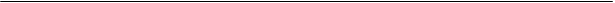 Intitulé du Master : Chimie Analytique et Environnement					       Semestre 1Intitulé de l’UE : Méthodologie Intitulé de la matière : Travaux Pratiques : Dosage chimique de polluants dans l’eau  Crédits : 4Coefficients : 3Objectifs de l’enseignement :Développer des méthodes chimiques de dosages de polluants organiques. Détermination de la DCO.Connaissances préalables recommandées :Méthodes chimiques de dosageContenu de la  matière Dosage des nitratesLes nitrates sont dosés par colorimétrie. En présence de salicylate de sodium, les nitrates donnent du paranitro-salicylate de sodium, coloré en jaune et susceptible d’un dosage colorimétrique.RéactifsSalicylate de sodium Acide sulfuriqueHydroxyde de sodiumTartrate double de sodium et de potassiumNitrate de potassium Mode opératoireIntroduire 10 ml d’eau dans une capsule de 60 ml. Alcaliniser faiblement avec la solution d’hydroxyde de sodium. Ajouter 1 ml de solution de solution de salicylate de sodium. Evaporer à sec au bain marie ou dans une étuve portée à 75-. Laisser refroidir. Reprendre le résidu par 2 ml d’acide sulfurique concentré en ayant soin de l’humecter complètement. Attendre 10 minutes, ajouter 15 ml d’eau bidistillée puis 15 ml de la solution d’hydroxyde de sodium et se tartrate double de sodium et de potassium qui développe la couleur jaune.Effectuer les lectures au spectromètre à la longueur d’onde de 420 nm.II- Demande chimique en oxygèneLa demande chimique en oxygène ou DCO est une mesure de toutes les matières organiques d’une eau résiduaire ou naturelle. Son principe repose sur l’oxydation à chaud en milieu sulfochromique concentrés des matières organiques de l’échantillon et sur le dosage du chrome hexavalent résiduel. Appareillage spécifiqueBloc chauffant à1500C.RéactifsAcide sulfuriqueSulfate de mercure Dichromate de potassium Mode opératoireIntroduire dans un tube, 3 ml de la solution acide, 0,1g de sulfate de mercure, 2ml d’échantillon et 1ml de dichromate de potassium. 8,33 10-3 mol.l-1. Après fermeture hermétique et homogénéisation, le tube est placé dans le réacteur pendant 2 heures. Le dosage final de l’oxydant résiduel se fait par mesure de l’absorbance, par rapport à l’eau distillée, du mélange réactionnel refroidi (T = 200C) à 610 nm.Mode d’évaluation : Comptes rendus, contrôles continus, exposés.  Ouvrages de référence :     Livres et polycopiés,  sites internet, etcIntitulé du Master : Chimie Analytique et Environnement					       Semestre 1Intitulé de l’UE : Méthodologie Intitulé de la matière : Travaux Pratiques : Elimination de polluants par résine échangeuse d’ionsCrédits : 4Coefficients : 3Objectifs de l’enseignement :Dosage complexométrique des métaux dans les eaux. Dosage des nitrates et chlorures dans les eaux.Connaissances préalables recommandées :Oxydo réduction et les acides et bases.Contenu de la  matièreI. Dosage Complexométrique du cuivre en milieu aqueuxDosage des nitrates et chlorures dans une eau naturelleDétermination du pKa d’un indicateur coloré par spectrophotométrie UV/VisibleIV. Elimination de polluants organiques par une résine échangeuse d’ions en milieu aqueuxV. Elimination de polluants inorganiques (métaux, nitrates nitrites…) par une résine échangeuse d’ions en milieu aqueux.Mode d’évaluation : Comptes rendus, contrôles continus, exposés.  Ouvrages de référence :     Livres et polycopiés,  sites internet, etcIntitulé du Master : Chimie Analytique et Environnement					       Semestre 1Intitulé de l’UE : Méthodologie Intitulé de la matière : InformatiqueCrédits : 1Coefficients : 1Objectifs de l’enseignement :Initiation des logiciels appliqués en chimie du point de vue structure et cinétique.Connaissances préalables recommandées :Windows, Origine,   Excel , Chem Win                                                                                                                                                                                                                                                                                                                                                                                                                                                                                                                                                                                                                           Contenu de la  matièreCe cours portera sur une initiation à l’utilisation de l’ordinateur et de logiciels simples.
L’introduction de cet outil dans l’enseignement des travaux pratiques permettra à l’étudiant de se familiariser avec les logiciels suivants :Windows                                                                                                                                                          Origine                                                                                                                                            Excel                                                                                                                                                  Chem Win                                                                                                                                                                           Initiation à Internet (prévoir quelques séances pour une recherche bibliographique)Mode d’évaluation : Comptes rendus, contrôles continus, exposés.  Ouvrages de référence :     Livres et polycopiés,  sites internet, etcIntitulé du Master : Chimie Analytique et Environnement					       Semestre 1Intitulé de l’UE : Découverte et transversale Intitulé de la matière : Droit de l’Environnement et RéglementationCrédits : 1Coefficients : 1Objectifs de l’enseignement :Apprendre aux étudiants la législation nationale et les instruments internationaux de protection de l’environnement.Connaissances préalables recommandées :La loi-cadre sectorielle et la réglementation algérienne sur la protection de l’environnementContenu de la  matièreIntroduction. La problématique de la prise en compte de l’environnement par le droit. Les définitions juridiques de notions scientifiques ou économiquesPremière Partie : Le droit national de l’environnement1. La législation nationale relative à l’environnementale. La loi-cadre algérienne de 2003 sur la protection de l’environnementLes lois sectorielles contenant une protection de l’environnementLa réglementation relative à la protection de l’environnementLes décrets présidentiels et exécutifsLes arrêtés administratifs1-Mécanismes institutionnels et stratégie nationale de protection de l’environnement2.1. Les éléments de la stratégie nationale2.2. Les institutions de l’environnement
Deuxième Partie : Le droit international de l’environnement et le développement durable1. Les instruments internationaux de protection de l’environnementLes grandes conférences mondiales sur l’environnementLes normes juridiques internationales applicables à la protection de l’environnement2. Le concept de développement durable et l’environnement1.1-La notion de développement durable et son contenu 1.2-Les implications juridiques du développement durable1.3-La structuration du droit international du développement durable autour de principes phares Mode d’évaluation : Comptes rendus, contrôles continus, exposés.  Ouvrages de référence :     Livres et polycopiés,  sites internet, etcIntitulé du Master : Chimie Analytique et Environnement					       Semestre 1Intitulé de l’UE : Découverte et transversale Intitulé de la matière : AnglaisCrédits : 1Coefficients : 1Objectifs de l’enseignement :Initiation de l’anglais scientifiqueConnaissances préalables recommandées :Anglais niveau 3Contenu de la  matièreInitiation à l’anglais technique et scientifique reposant sur des cours de chimie en rapport avec le programmeMode d’évaluation : Comptes rendus, contrôles continus, exposés.  Ouvrages de référence :     Livres et polycopiés,  sites internet, etc                                      M1S2Intitulé du Master : Chimie Analytique et Environnement					       Semestre 2Intitulé de l’UE : Fondamentale Intitulé de la matière : Photochimie et PhotocatalyseCrédits : 4Coefficients : 3Objectifs de l’enseignement :Photodégradation des polluants organiques récalcitrants en utilisant un semiconducteur chromophore et de la lumière. Etude cinétique , étude analytique et proposition de mécanisme réactionnel.Connaissances préalables recommandées :Photochimie appliquée à l’environnement. Model de Langmuir-HinshelwoodContenu de la  matièrePHOTOCHIMIE1- Lumière et Energie 2- Absorption de la lumière3- La spectroscopie d’absorption 4- Les processus photochimiques 5- Les processus photophysiques issus de l’état singulet 6- Processus photophysiques issus de l’état triplet 7- Transfert d’énergie 8- Le rendement quantique 9-Reacteurs et sources lumineusesPhotocatalyse hétérogène1- Introduction2- Définition3- Bioxyde de titane4- Principe de la photocatalyse hétérogène5- Propriétés photocatalytiques des semi-conducteurs 6- Modèle de Langmuir-Hinshelwood7- Adsorption8- Effet du pH sur le semiconducteur9- Applications de la photocatalyse à la décontamination de l’eau 10- Etude cinétique11- Etude analytique et mécanisme réactionnel12- ConclusionMode d’évaluation : Comptes rendus, contrôles continus, exposés.  Ouvrages de référence :     Livres et polycopiés,  sites internet, etcIntitulé du Master : Chimie Analytique et Environnement					       Semestre 2Intitulé de l’UE : Fondamentale Intitulé de la matière : Chimie de l’EauCrédits : 2Coefficients : 2Objectifs de l’enseignement :Comprendre la composition chimique des différentes eaux, industrielle, domestique et naturelle. Cycles biogeochimiques.Connaissances préalables recommandées :Equilibre acide-base, equilibre oxydo-réduction et solubilité et produit de solubilité.Contenu de la  matièreComposition chimique des eaux naturelles1-Les processus d’altération2-Interaction entre les organismes et l’eau3-Processus chimiques et composition des eauxEquilibres acide-bases dans les eaux naturelles1-Précipitations atmosphériques acides2-Dépôts acidesEquilibre calco-carbonique1-Cas d’un système ouvert2-Cas d’un système fermé3-Alcalinité et acidité d’une eauMétaux en solution aqueuse - Equilibres de complexation1-Hydrolyse et formation d’oxydes et d’hydroxydes2-Formation de complexes avec les ligands minéraux et organiques en solution3-Formation des complexes à la surface des particules4-Spéciation des métauxEquilibres de dissolution et de précipitation dans les milieux aquatiques1-Réaction de Précipitation-dissolution et régulation de la composition des eaux naturelles2-Equilibres de solubilité des hydroxydes3-Equilibres de solubilité des carbonates4-Equilibres de solubilité des silicatesEquilibres d’oxydo-réduction dans les milieux aquatiques1-Le cycle global des électrons2-Réactions d’oxydoréduction catalysées par les micro-organismes3-Exemples de réactions d’oxydation dans les eaux naturelles4-Réactions d’oxydoréductions photochimiquesCycles biogeochimiques des éléments dans les milieux aquatiques1-Répartition des substances2-Régulation biologique de la composition des eaux naturelles3-Cycle du carbone4-Cycle du phosphore5-Cycle de l’azote6-Cycle du soufre7-Cycle des métauxMode d’évaluation : Comptes rendus, contrôles continus, exposés.  Ouvrages de référence :     Livres et polycopiés,  sites internet, etcIntitulé du Master : Chimie Analytique et Environnement					       Semestre 2Intitulé de l’UE : Fondamentale Intitulé de la matière : Microbiologie et Biodégradation                  Crédits : 4Coefficients : 3Objectifs de l’enseignement :Réacteur microbiologique, cinétiques de la croissance microbienne et modélisation d'un système biotechnologique microbien.Connaissances préalables recommandées :La cellule bactérienneContenu de la  matière1-Définitions en génie biologique2-Grandeurs et réacteurs3-Processus microbiologiques4-Caractérisation d'un processus microbiologique destiné à un réacteur microbiologique5-Rendement des processus biologiques en réacteur6-Modèles cinétiques de la croissance microbienne
Génie microbiologique7-Modélisation du dimensionnement et de la performance d'un réacteur à milieu non renouvelé8-Modélisation d'un système biotechnologique microbien, continu, infiniment mélangé et sans recyclage9-Les systèmes continus infiniment mélangés avec recyclage10-Aération et agitation Mode d’évaluation : Comptes rendus, contrôles continus, exposés.  Ouvrages de référence :     Livres et polycopiés,  sites internet, etcIntitulé du Master : Chimie Analytique et Environnement					       Semestre 2Intitulé de l’UE : Fondamentale Intitulé de la matière : Chromatographie LiquideCrédits : 4Coefficients : 3Objectifs de l’enseignement :Objectif analytique.Il s’agit d’identifier des solutés qualitativement et/ou quantitativement, en très faible concentration. Objectif préparatif.Les concentrations des solutés sont ici importantes et on travaille hors des règles d’idéalité thermodynamiques. Les quantités produites demeurent cependant faibles. Connaissances préalables recommandées :Notion élémentaire de la chromatographie liquide (HPLC).Contenu de la  matièreChromatographie liquide haute performance I- Principe, appareillage. 1. Notions fondamentales : coefficient de partage, rétention, sélectivité, résolution Grandeurs réduites, longueur réduite, hauteur de plateaux réduites. 2. Paramètres intervenant dans la séparation3. Tableau résumé des différents types de chromatographie4. Les supports ou matrices pour phases stationnairesII- Chromatographie d'échange d'ions1. Les différents types d'échangeurs d'ions2. PrincipeIII- Chromatographie d'exclusion ou filtration sur gel1. Remarque préliminaire2. Principe3. Détermination de la masse molaire d'une moléculeIV- Chromatographie d'affinité1. Principe et applications2. Structure de gels d'affinité - Activation du gel pour le couplage du ligand - Bras espaceurs3. Interactions hydrophobesV- Chromatographie à polarité de phase inversée ou en phase reverse1. Structure du gel de silice2. Principe de l'adsorption et de la désorption en phase reverse3. Exemples d'applicationVI- Chromatographie d'interactions hydrophobes1. Principe2. Quelques particularités de la chromatographie d'interactions hydrophobesVII- Chromatographie de partage et chromatographie d'adsorptionVIII- Analyse qualitative, analyse quantitative, applications Comparaison des différentes méthodes chromatographiques IX- Avantages et inconvénients des différents types de chromatographie liquide / solideMode d’évaluation : Comptes rendus, contrôles continus, exposés.  Ouvrages de référence :     Livres et polycopiés,  sites internet, etcIntitulé du Master : Chimie Analytique et Environnement					       Semestre 2Intitulé de l’UE : Fondamentale Intitulé de la matière : Méthodes Spectroscopiques                      Crédits : 4Coefficients : 3Objectifs de l’enseignement :Déterminer les structures  des composés inconnus par RMN et masse.Connaissances préalables recommandées :RMN, masseContenu de la  matière I- RMN                                                                                                                                                                                                   Introduction     Principe de la RMN    Energie magnétique et condition de résonance     Instrumentation    Déplacement chimique du proton    Interaction ou couplage spin-spin    Application a l’étude des spectres    ComplémentsII- Spectroscopie de masse     Introduction     Historique     Application     Techniques utilisées et étapes dans l’obtention d’un spectre de masse     Molécules transformées en radical-cation dans les différentes classes de composés             Les alcanes            Les alcènes            Les alcools            Les amines            Les aldéhydes            Les cétones            Les acides            Les esters            Les amides     Analyse de quelques molécules III- Absorption atomique     Introduction      Principe     Appareillage     Atomisation avec flamme     Atomisation sans flamme     Méthodes de dosage      Interférences en Absorption atomique     Applications de la spectroscopie d’absorption atomique   IV- FTIRMode d’évaluation : Comptes rendus, contrôles continus, exposés.  Ouvrages de référence :     Livres et polycopiés,  sites internet, etcIntitulé du Master : Chimie Analytique et Environnement					       Semestre 2Intitulé de l’UE : Méthodologie Intitulé de la matière : Travaux Pratiques : Matériaux AdsorbantsCrédits : 4Coefficients : 3Objectifs de l’enseignement :Etude de l’adsorption de différents composés chimiques sur différents matériaux adsorbants.Connaissances préalables recommandées :Adsorption avec  différents isothermes.Mode d’évaluation : Comptes rendus, contrôles continus, exposés.  Ouvrages de référence :     Livres et polycopiés,  sites internet, etcHEURES DE TRAVAUX  Intitulé du Master : Chimie Analytique et Environnement					       Semestre 2Intitulé de l’UE : Méthodologie Intitulé de la matière : Travaux Pratiques : BiodégradationObjectifs de l’enseignement :Biodégradation des polluants organiques par des bacteries.Crédits : 4Coefficients : 3Connaissances préalables recommandées :BiodégradationContenuHEURES DE TRAVAUX  Mode d’évaluation : Comptes rendus, contrôles continus, exposés.  Ouvrages de référence :     Livres et polycopiés,  sites internet, etcIntitulé du Master : Chimie Analytique et Environnement					       Semestre 2Intitulé de l’UE : Méthodologie Intitulé de la matière : InformatiqueCrédits : 1Coefficients : 1Objectifs de l’enseignement :Initiation des logiciels appliqués en chimie du point de vue structure et cinétique.Connaissances préalables recommandées :Windows, Origine,   Excel , Chem Win                                                                                                                                                                                                                                                                                                                                                                                                                                                                                                                                                                                                                           Contenu de la  matièreCe cours portera sur une initiation à l’utilisation de l’ordinateur et de logiciels simples.
L’introduction de cet outil dans l’enseignement des travaux pratiques permettra à l’étudiant de se familiariser avec les logiciels suivants :Windows                                                                                                                                                          Origine                                                                                                                                            Excel                                                                                                                                                  Chem Win                                                                                                                                                                           Initiation à Internet (prévoir quelques séances pour une recherche bibliographique)Mode d’évaluation : Comptes rendus, contrôles continus, exposés.  Ouvrages de référence :     Livres et polycopiés,  sites internet, etcIntitulé du Master : Chimie Analytique et Environnement					       Semestre 2Intitulé de l’UE : Découverte et transversale Intitulé de la matière : Traitement des Eaux                                       Crédits : 2Coefficients : 2Objectifs de l’enseignement :Paramètres contrôlant la qualité des eauxConnaissances préalables recommandées :Propriétés physico-chimiques de l’eauContenu de la  matièreI- Cycle et Propriétés de l’eau1-Cycle de l’eau2-Propriétés physico-chimiques 3-Biologie de l’eauII- Paramètres contrôlant  eaux1-Photosynthèse et Eutrophisation2-Floculation3-Elimination chimique et physique des matières suspenduesIII- Critères de qualité et paramètres descriptifs1-Paramètres physico-chimiques2-Paramètres chimiques3-Paramètres biologiques4-Grilles de qualités des eauxIV- Critères de potabilité 1-Paramètres descriptifs2-Normes de potabilité V- Production d’eau potable1-Pollution organique et traitement des eaux naturelles2-Exemple de chaîne de station de production d’eau potableVI- Les eaux résiduaires1-Les eaux usées domestiques2-Les eaux usées industriellesVII- Epuration des eaux1-Prétraitement des eaux2-Traitements physico-chimique des eaux3-Biodégradabilité et épuration biologique4-Traitements biologiques5-Traitements tertiaires des eaux      VIII-   Exemples de stations d’épuration des eaux usées Mode d’évaluation : Comptes rendus, contrôles continus, exposés.  Ouvrages de référence :     Livres et polycopiés,  sites internet, etc Intitulé du Master : Chimie Analytique et Environnement					       Semestre 2Intitulé de l’UE : Découverte et transversale Intitulé de la matière : AnglaisCrédits : 1Coefficients : 1Objectifs de l’enseignement :Anglais scientifique Connaissances préalables recommandées :Anglais niveau 3Contenu de la  matièreInitiation à l’anglais technique et scientifique reposant sur des cours de chimie en rapport avec le programmeMode d’évaluation : Comptes rendus, contrôles continus, exposés.  Ouvrages de référence :     Livres et polycopiés,  sites internet, etc                                                     M2S3Intitulé du Master : Chimie Analytique et Environnement					       Semestre 3Intitulé de l’UE : Fondamentale Intitulé de la matière : Méthodes d’Oxydation avancées                   Crédits : 4Coefficients : 3Objectifs de l’enseignement :La dépollution des eaux et l’assainissement des réserves d’eau potable sont aujourd’hui une préoccupation majeure. Parmi les progrès les plus récents dans le traitement de l'eau, les procédés d’oxydation avancés AOP (Advanced Oxidation Process) apportent une solution en prouvant leur efficacité, permettent la minéralisation en milieu aqueux des molécules organiques toxiques pour l’homme et pour l’environnement.Connaissances préalables recommandées :Cinétiques chimiques, mécanisme radicalaireContenu de la  matièreI- Généralités sur l’oxydation Chimique dans le traitement des eaux II- Etude des Procédés d’Oxydation Avancés : Production des Radicaux OH (phase Homogène et hétérogène)III- Mécanisme d’Oxydation par le radical OH1-Réactivité 2-Mode d’action3-Constantes de vitesse de Réaction vis-à-vis des composés aliphatiques et aromatiquesIV- Phase Homogène : Présence des UV   Etude de cas concrets : H2O2/UV et Fe(III)/UV       1- Modélisation Cinétique         2- Influence de Paramètres : pH, Température, carbone minéral, et H2O2       3- Réactions Secondaires       4- Couplage de Fe(III)/ UV avec H2O2 soit Fe(III)/UV/ H2O2V- Phase homogène : Absence des UV Etude de cas concrets Tels que : Fe(II)/H2O2 (Procédé Fenton) et Fe(III)/H2O2 (Procédé Like Fenton).      1- Modélisation Cinétique.      2- Influence de Paramètres : pH, Température, carbone minéral et H2O2VI- Phase Homogène : Présence des UVEtude de cas concrets : TiO2/UV ou ZnO/UV        1 - Mode de Production des Radicaux OH        2- Modélisation Cinétique        3- Influence de Paramètres : pH, Température, H2O2 et carbone minéral       4- Réactions SecondairesVII- Comparaison avec le Radical Anion SO4.-Mode d’évaluation : Comptes rendus, contrôles continus, exposés.  Ouvrages de référence :     Livres et polycopiés,  sites internet, etcIntitulé du Master : Chimie Analytique et Environnement					       Semestre 3Intitulé de l’UE : Fondamentale Intitulé de la matière : Chimie de l’Environnement                            Crédits : 4Coefficients : 3Objectifs de l’enseignement :Comprendre la chimie de l’environnement, air, l’eau et le  solConnaissances préalables recommandées :Qualité de l’eau, de l’air et des sols.Contenu de la  matièrePartie I Environnement, substances1 Chimie de l’environnement2 Origine et constitution de la terre3 Substances présentes dans l’environnement4 Protection de l’environnement5 Droit de l’environnement6 Législation sur les substances chimiques, sur les produits dangereux et sur les transports dangereuxPartie II Air7 L’atmosphère de la terre8 Dioxyde de carbone9 Monoxyde de carbone10 Composés soufrés11 Oxydes d’azote12 Composés organiques volatils13 Ozone dans la stratosphère14 Aérosols15 Réglementation de la qualité de l’airPartie III Eau16 L’eau : aspects fondamentaux17 Cycle de l’eau, polluants de l’eau18 Pollutions spéciales de l’eau19 Production d’eau potable et épuration des eaux usées20 Réglementation de la pollution des eauxPartie IV Le sol21 Sol : les bases22 Pollution du sol23 Métaux lourds24 Sites et sols pollués25 Réglementation de la pollution des solsPartie V Déchets26 Déchets : généralités27 Déchets ménagers28 Recyclage29 Déchets Industriels Dangereux (DID)30 Réglementation des déchetsMode d’évaluation : Comptes rendus, contrôles continus, exposés.  Ouvrages de référence :     Livres et polycopiés,  sites internet, etcIntitulé du Master : Chimie Analytique et Environnement					       Semestre 3Intitulé de l’UE : Fondamentale Intitulé de la matière : Techniques Analytiques de contrôleCrédits : 4Coefficients : 3Objectifs de l’enseignement :Connaissance des méthodes analytiques par électrochimie et par chromatographie en phase gazConnaissances préalables recommandées :Méthodes électrochimiques et méthodes chromatographiques.Contenu de la  matière
Présenter les principales techniques de contrôle analytiques des substances produites ou pour différents contrôles couramment utilisés
Les principes, appareillages et des exemples d'applications des techniques étudiées seront présentés en faisant ressortir les points critiques de chacune d'entre elles et leurs limites. 
L'ensemble des notions sera illustré par des exemples courants. a)Electrochimie :
- Utilisation des méthodes analytiques par électrochimie en contrôle Qualité d'un produit ou de l'Environnement
- Connaissances des normes et applications- Chromatographie en phase gazeuse :
Connaissance de l'analyse qualitative et quantitative,
Techniques de préparation des échantillons,
Détecteurs utilisés en CPG : performances pour l'analyse des composés organiques à l'état de trace
- Chromatographie ionique :
Principes et utilisation de cette technique de chromatographie liquide et présentation de cas réelsc) Echantillonnage : Comment faire un échantillonnage sur le terrain,d) Analyse thermique :
- Principales méthodes de l'analyse thermique : ATD, ATG, DSC, TMA, DMA
pour chacune d'entre elles, le principe, l'appareillage et l'interprétation des courbes d'analyse seront présentés, ainsi que les techniques de préparation des échantillons 
- Exemples d'application mettant l'accent sur l'influence des différents facteurs
- Causes d'erreurs d'interprétatione)Spectroscopies :
- Présentation des méthodes et techniques d'analyse et de contrôle par spectroscopies optiques, atomiques et moléculaires, utilisées dans l'industrie2) RESUME DU COURS
a) Electrochimie :
- Conductimétrie,
- Potentiométrie,
- Electrodes sélectives
- Applications,1. Les détecteurs
- caractéristiques des détecteurs : bruit, sensibilité au débit et à la pression, domaine de linéarité, sensibilité, temps de réponse, constante de temps.
- présentation du principe des détecteurs utilisés : UV-visible, fluorimètre, réfractomètre, détecteur à diffusion de la lumière, électrochimique, spectromètre de masse2. Les phases stationnaires : les chromatographies d'adsorption, de partage et de paires d'ions sont évoqués
- greffage et caractérisation d'une phase stationnaire
- domaine d'utilisation d'une phase stationnaire : pH de la phase mobile et nature des solutés
- principe de séparation
- les supports 3. Les phases mobiles :
- caractéristiques des solvants à prendre en compte pour le choix
- types d'interaction
- force éluante, polarité, paramètre de solubilité
- notions d'optimisation
- constantes caractéristiques des solvants : 
- Chromatographie en phase gazeuse :
Principes,
Colonnes
Détecteurs,
Quantification,
Préparation échantillon : les matrices naturelles, les méthodes d'échantillonnage, les méthodes d'extraction,
Exemples pratiques,- Chromatographie ionique :
Présentation de la technique,
Appareillage et colonnes,
Application au dosage des ions dans l'eau,c) Analyses thermiques :
Une introduction permettra d'apprécier le domaine d'utilisation des techniques. Le principe de chacune d'elle sera présenté.
Une visite d’un laboratoire d'analyse thermique permettra d'apprécier l'agencement des différents éléments, leur taille et les outils permettant la préparation des échantillons analysés1. Analyse thermogravimétrique
- appareillage
- préparation des échantillons
- influence de la vitesse de chauffage, taille de l'échantillon, effet de dilution, gaz de balayage
- différents exemples de présentation permettant de mettre l'accent sur les points importants à prendre en compte
- interprétation des courbes d'analyses2. Analyse thermique différentielle et analyse enthalpique différentielle
Les deux techniques seront présentées en parallèle. En effet, les principes sont très différents, les appareillages également mais les courbes ont la même allure et beaucoup de transformations peuvent être mises évidence par les deux techniques.
Les points abordés sont les mêmes qu'au chapitre précédent3. Analyse thermomécanique et analyse mécanique dynamique
Ce dernier chapitre sera abordé de la même façon que les deux autres mais de façon plus succincte en particulier pour l'analyse mécanique dynamique où nous évoquerons uniquement quelques exemples faisant ressortir l'apport de la technique. 
- Applications,d) Echantillonnage 
- Méthodes d'échantillonnage sur le terrain,e) Spectroscopies :
- Rappels sur les grands principes de la spectroscopie optique,
- Eléments de technologie spectrale,
- Bonne pratique de l'instrument de mesure,
- Exemples d'applications industrielles de ces techniques,
- Complément de spectroscopie atomique,
- Mise en œuvre pratique en laboratoire.Mode d’évaluation : Comptes rendus, contrôles continus, exposés.  Ouvrages de référence :     Livres et polycopiés,  sites internet, etcIntitulé du Master : Chimie Analytique et Environnement					       Semestre 3Intitulé de l’UE : Fondamentale Intitulé de la matière : Déchets Solides                                              Crédits : 22 3Objectifs de l’enseignement :La gestion des déchets, une des branches de la rudologie appliquée, est la collecte, le transport, le traitement (le traitement de rebut), la réutilisation ou l'élimination des déchets, habituellement ceux produits par l'activité humaine, afin de réduire leurs effets sur la santé humaine, l'environnement, l'esthétique ou l'agrément local. L'accent a été mis, ces dernières décennies, sur la réduction de l'effet des déchets sur la nature et l'environnement et sur leur valorisation.Connaissances préalables recommandées :Déchets solidesContenu de la  matièreI- Définitions, caractéristiques et perspectives     1- Types de déchets solides     2- Déchets municipaux     3- Déchets industriels     4- Déchets dangereux     5- Sources de déchets solides 1-Caractéristiques des déchets solides2-Gestion des déchets solidesII - Systèmes de gestion des déchets solidesII- 1- Génération des déchets solidesII-2- Taux de génération typiquesII-3- Estimation des quantités de déchets solidesII-4- Facteurs affectant les taux de générationIII- Manipulation, stockage et traitement     1-Manipulation in situ     2-Stockage in situ     3-Traitement in situIV- Collecte des déchets solides     1-Transfert et transport     2-Stations de transfert     3-Situation des stations de transfert     4-Moyens et méthodes de transfertV- Techniques de traitementVI- Elimination     1-Enfouissement      2- Conception et exploitation des centres techniques d’enfouissement     3-CompostageMode d’évaluation : Comptes rendus, contrôles continus, exposés.  Ouvrages de référence :     Livres et polycopiés,  sites internet, etcIntitulé du Master : Chimie Analytique et Environnement					       Semestre 3Intitulé de l’UE : Fondamentale Intitulé de la matière : Travaux Pratiques : Photocatalyse                Crédits : 4Coefficients : 3Objectifs de l’enseignement :Application de la photocatalyse à la dégradation des polluants organiques.Connaissances préalables recommandées :Photochimie et photocatalyseContenu de la  matière1-Dégradation des polluants organiques phototacatalysée par TiO2 en solution aqueuse2-Influence du peroxyde d’hydrogène sur la dégradation photocatalytique des polluants organiques en solution aqueuse.3-Influence du pH sur la dégradation photocatalytique des polluants organiques en solution aqueuse.Mode d’évaluation : Comptes rendus, contrôles continus, exposés.  Ouvrages de référence :     Livres et polycopiés,  sites internet, etcIntitulé du Master : Chimie Analytique et Environnement					       Semestre 3Intitulé de l’UE : Méthodologie Intitulé de la matière : Travaux Pratiques : ElectrochimieCrédits : 4Coefficients : 3Objectifs de l’enseignement :Dosage électrochimique, tracer les courbe « Intensité-Potentiel »Déterminer la vitesse d’une réactionConnaissances préalables recommandées :Méthodes d’analyse électrochimiquesContenu de la  matière1) Titrage Potentiométrique en milieu non aqueux d’un mélange d’aniline et d’éthnolamine2) Dosage biampérométrique de du thiosulfate par l’iode3) Dosage polarographique de la vitamine C dans les jus de fruit4) Dosage du plomb dans l’eau du robinet par polarographie5) Etude par voltammetrie cyclique d’un nitrobenzèneMode d’évaluation : Comptes rendus, contrôles continus, exposés.  Ouvrages de référence :     Livres et polycopiés,  sites internet, etcIntitulé du Master : Chimie Analytique et Environnement					       Semestre 3Intitulé de l’UE : Méthodologie Intitulé de la matière : Travaux Pratiques : Pollution par les métaux lourdsCrédits : 4Coefficients : 3Objectifs de l’enseignement :Dosage des métaux lourds dans les eauxConnaissances préalables recommandées :Méthodes de dosage des métaux lourdsContenu de la  matièreRECHERCHE DES METAUX LOURDS1. Principe de la méthodeLes métaux lourds réagissent avec la fonction thiol pour former des sulfures. La coloration qui en résulte est comparée à un standard.2. Réactifs2.1 Acétate d’ammonium,2.2 Nitrate de plomb(II),2.3 Glycérol,2.4 Méthanol,2.5 Hydroxyde de sodium, solution à 1 mole NaOH /l,2.6 Acide chlorhydrique à 37 %,2.7 Réactif au thioacétamide (R):2.8 Solution standard de plomb :2.8.1 Solution de plomb à 1000 μg/ml : dissoudre  de nitrate de plomb(II) dans l’eau et compléter à 1000 ml.2.8.2 Solution de plomb à 10 μg/ml. Diluer 10 ml de la solution 2.8.1 à 1000 ml avec de l'eau distillée. A préparer juste avant utilisation.2.9 Solution tampon, pH = 3,5 : dissoudre  d’acétate d’ammonium (2.1) dans 6 ml d’eau, ajouter 6,4 ml d’acide chlorhydrique (2.6) et diluer à l’eau jusqu’à 25 ml.3. MODE OPERATOIRE3.1 Solution test : verser dans une fiole jaugée de 50 ml, 5 ml de solution tampon(2.9), puis  d'échantillon et environ 15 ml d'eau. Compléter avec de l'eau jusqu'au repère.3.2 Solutions colorées :3.2.1 Solution échantillon : mélanger dans un tube à essai 12,0 ml de solution test(3.1) et 2,0 ml de solution tampon (2.9)3.2.2 Solution comparative : mélanger dans un tube à essai 2,0 ml de solution test(3.1), 2,0 ml de solution tampon (2.9), 0,5 ml de solution standard de plomb(2.8.2), 4,5 ml d’eau et 5,0 ml de méthanol.3.2.3 Solution de contrôle : mélanger dans un tube à essai 12,0 ml de solution test(3.1), 2,0 ml de solution tampon (2.9) et 0,5 ml de solution standard de plomb (2.8.2)3.2.4 Comparaison des colorations : ajouter 1,2 ml du réactif de thioacétamide (2.7) dans les 3 tubes à essai (3.2.1 à 3), mélanger et attendre 2 minutes. Comparer la coloration en vision verticale à la lumière du jour.Mode d’évaluation : Comptes rendus, contrôles continus, exposés.  Ouvrages de référence :     Livres et polycopiés,  sites internet, etcIntitulé du Master : Chimie Analytique et Environnement					       Semestre 3Intitulé de l’UE : Méthodologie Intitulé de la matière : InformatiqueCrédits : 1Coefficients : 1Objectifs de l’enseignement :Utilisation de l’informatique dans le domaine de la chimie.Connaissances préalables recommandées :Windows, Origine,  Excel,  Chem Win                                                                                                                                                                                                                                                                                                                                                                                                                                                                                                                                                                                                                            Contenu de la  matièreCe cours portera sur une initiation à l’utilisation de l’ordinateur et de logiciels simples.
L’introduction de cet outil dans l’enseignement des travaux pratiques permettra à l’étudiant de se familiariser avec les logiciels suivants :Windows                                                                                                                                                          Origine                                                                                                                                            Excel                                                                                                                                                  Chem Win                                                                                                                                                                           Initiation à Internet (prévoir quelques séances pour une recherche bibliographique)Mode d’évaluation : Comptes rendus, contrôles continus, exposés.  Ouvrages de référence :     Livres et polycopiés,  sites internet, etcIntitulé du Master : Chimie Analytique et Environnement					       Semestre 3Intitulé de l’UE : Découverte et transversale Intitulé de la matière : Pollution de l’airCrédits : 2Coefficients : 2Objectifs de l’enseignement :La pollution de l’air (ou pollution atmosphérique) est un type de pollution caractérisé par une altération des niveaux de qualité et de pureté de l’air. Il est recommandé de surveiller la pollution de l’air et d’évaluer l’influence des facteurs météorologiques sur la dispersion des polluants.Connaissances préalables recommandées :La pollution de l’air et la chimie de l’environnementContenu de la  matièreI-INTRODUCTION AU CONTROLE DE  L'AIR     1. Historique      2. Les causes du regain d'intérêt dans les années 1970     3. Emissions, transport, récepteurs     4. Unités et normesII-EFFETS DE  L'AIR     1. Effets sur la santé de l'homme     2. Effets sur les matériaux     3. Effets sur la visibilitéIII-SURVEILLANCE DE  L'AIR     1. Définitions								     2. Atmosphère     3. Buts et effets de la surveillance de la pollution atmosphérique	     4. Echelles spatiales et temporelles des phénomènes de pollution	     5. Paramètres influençant la pollution				     6. Impacts de la pollution atmosphérique				     7. Les différentes mesures de polluants dans l'air			                       8. Classification des stations						     9. Nature des polluants							     10. Modélisation mathématique		IV_INFLUENCE DES FACTEURS METEOROLOGIQUES SUR  POLLUANTS     1-L'atmosphère     2-Les mouvements atmosphériques horizontaux     3-Mouvements atmosphériques verticaux      4-Les vents     5-La fumigationVI-MODELES DE DISPERSION ATMOSPHERIQUE1-Introduction2-Modèle du cube fixe3-Modèles de diffusion4-Calcul de la hauteur de cheminement du panache5-Concentration à long terme du modèle du panache Gaussien6-Transformations dans l'atmosphère7-Modèles à cellules multiples8-Modèles orientés vers les récepteursVII-PRINCIPES GENERAUX DU CONTROLE DE  L'AIR1-Options disponibles2-La récupération3-Le sort ultime des polluants4-La minimisation des flux volumiques et des pertes de charge5-Efficacité, facteurs de pénétration et de décontamination6-Polluants homogènes et non homogènes7-Le volume et la composition des produits de la combustion8-La modification des débits volumiques9-Point de roséeVIII-LA NATURE DES PARTICULES POLLUANTES1-Particules primaires et particules secondaires2-Vitesse de dépôt et forces d'entraînementIX-POLLUANTS DE L’AIR ET EFFETS CLIMATIQUES1-Réchauffement global2-Couche d’ozone stratosphérique3-Pluies acides4-Le smog photochimiqueMode d’évaluation : Comptes rendus, contrôles continus, exposés.  Ouvrages de référence :     Livres et polycopiés,  sites internet, etcIntitulé du Master : Chimie Analytique et Environnement					       Semestre 3Intitulé de l’UE : Découverte et transversale Intitulé de la matière : AnglaisCrédits : 1Coefficients : 1Objectifs de l’enseignement :Anglais scientifique Connaissances préalables recommandées :Anglais niveau 3Contenu de la  matièreInitiation à l’anglais technique et scientifique reposant sur des cours de chimie en rapport avec le programmeMode d’évaluation : Comptes rendus, contrôles continus, exposés.  Ouvrages de référence :     Livres et polycopiés,  sites internet, etcM2S4Intitulé du Master : Chimie Analytique et Environnement					       Semestre 4Intitulé de l’UE : MéthodologieIntitulé de la matière : Stage Externe                                                        Crédits : 30Objectifs de l’enseignement :L’étudiant doit connaitre le travail dans l’entreprise et résoudre les problèmes auxquels il est confronté. Le laboratoire de recherche l’aide aussi à s’initier à la recherche scientifique.Contenu de la  matièreStage dans un laboratoire de recherche, entreprise ou dans un laboratoire privéV- Accords ou conventions     NON